VIRTUAL ELECTRO-POP GROUP STUDIO KILLERS SHARE FAUSTIX REMIX OF THEIR ENDURING SINGLE, “JENNY”LISTEN HERE: https://studiokillers.lnk.to/JennyFaustixRemix!f   OUT TODAY VIA ATLANTIC RECORDS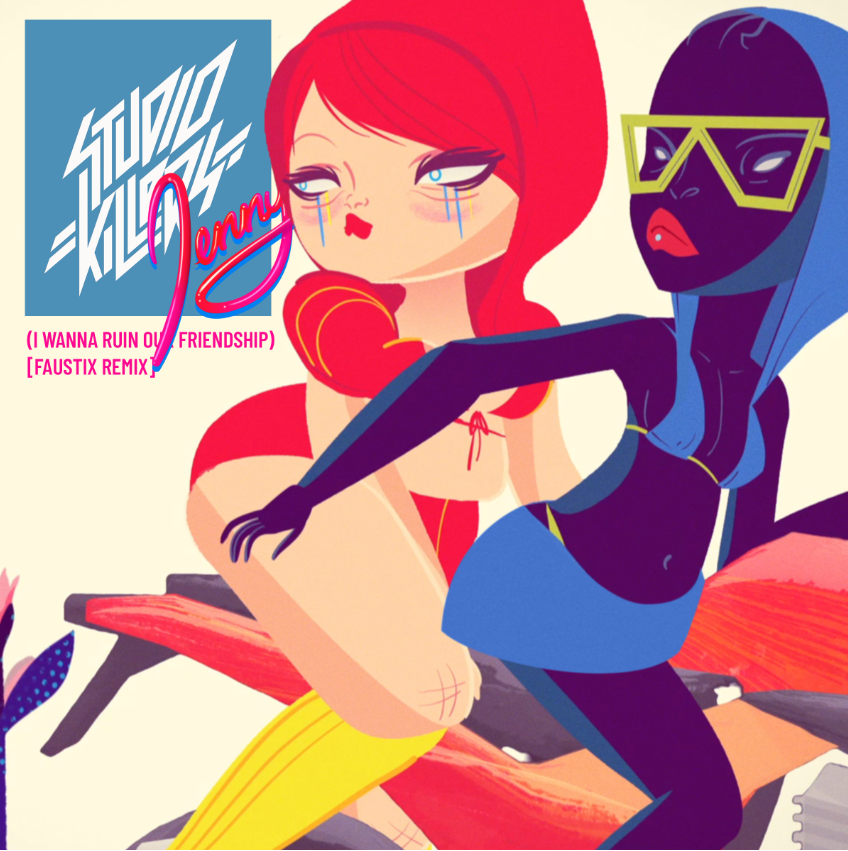 Studio Killers’ breakout single “Jenny” has now found a second life thanks to the official remix treatment from the internationally-acclaimed producer Faustix, responsible for the production/collaboration with Diplo on the smash hit “Revolution,” which became part of the Bernie Sanders presidential campaign. Out today through Atlantic Records, the “Jenny” remix from Faustix puts an undeniably fun, tropical-feeling electro-house/trap spin on the already infectious single - LISTEN HERE.Studio Killers are an internet phenomenon Architects of music and vibrant animation, comprised of fictional characters, femme boss and front woman Cherry, keytarist Goldie Foxx and DJ Dyna Mink.  Capturing hearts with their infectious electronic music and visual delights since 2011. Homegrown all the way, Studio Killers is an unlikely seed of pop magic. The song takes a surprising twist early on, with Studio Killers’ frontwoman Cherry singing to her best friend Jenny, confessing her desire to ruin their friendship and be lovers instead (hence how it took off within the LGBTQIA+ community).Over the years Faustix has made a huge mark on the international EDM scene; from the collab with Diplo “Revolution” to remixing the official UEFA EURO song by David Guetta and Zara Larsson - the world is no stranger to Faustix. Furthermore, he’s done notable remixes and production work for the likes of Icona Pop, Major Lazer and more and has had several nominations and wins at the Danish Music Awards, Danish DJ Awards and Danish Club Awards. Faustix has achieved more than 300 million streams on Spotify on his own singles and remixes including his massive hits “Watching You” with the Dutch producer Alvaro, "Crying in The Sun," "Thorns" and “Need You.”CONNECT WITH STUDIO KILLERS:Facebook | Instagram | YouTube | Spotify | Official WebsiteCONNECT WITH FAUSTIX:Facebook | Instagram | YouTube | SpotifyFOR MORE INFORMATION:Paige Rosoff – Big Beat Records Paige.Rosoff@atlanticrecords.com